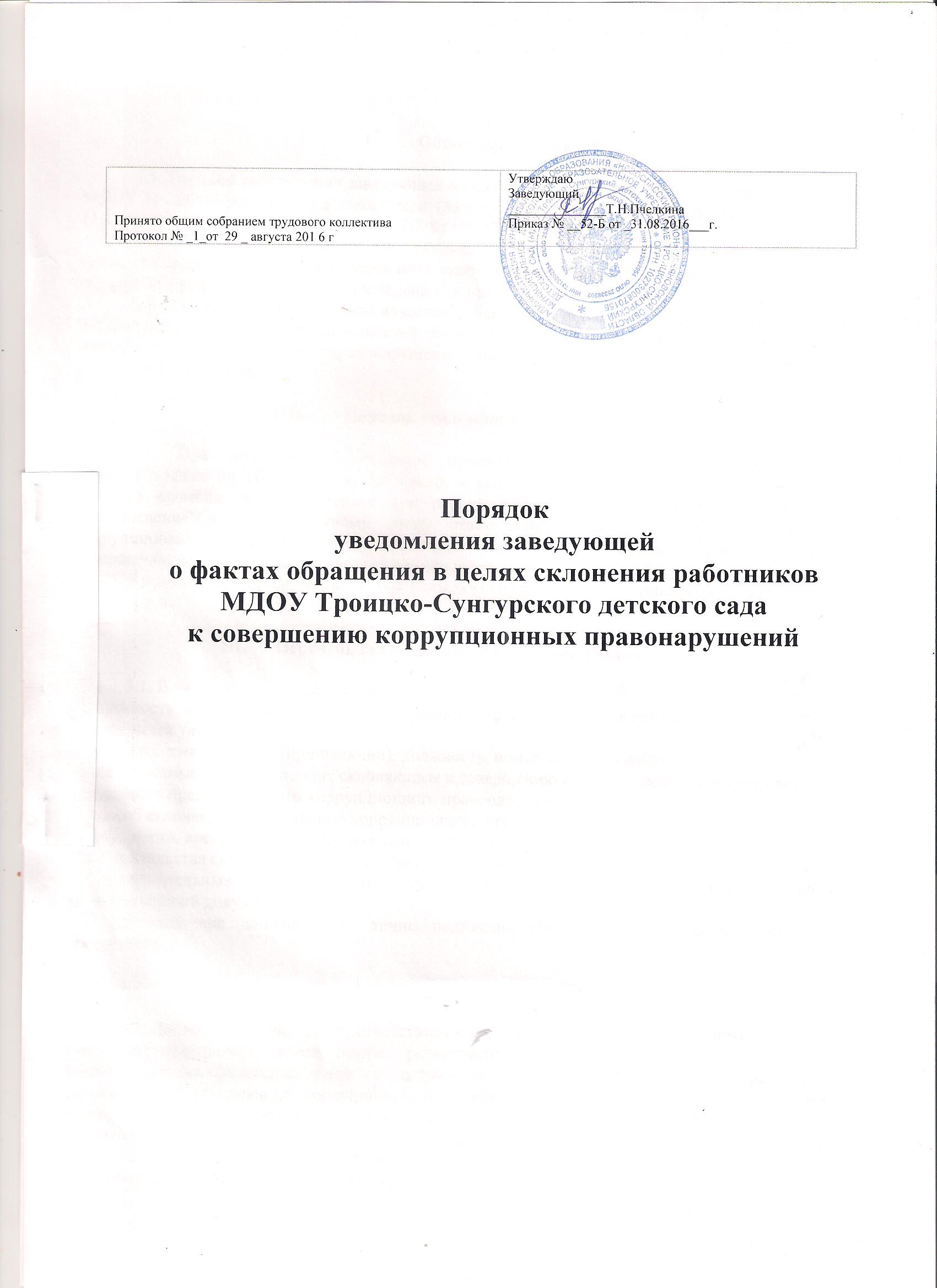 Общие положения1.1. Порядок уведомления заведующей о фактах обращения в целях склонения работников МДОУ Троицко-Сунгурского детского сада  (далее – ДОУ), разработан в соответствии со статьей 11.1 Федерального закона от 25 декабря . № 273-ФЗ «О противодействии коррупции».1.2. Обязанность уведомлять заведующую обо всех случаях обращения каких-либо лиц в целях склонения работника к совершению коррупционных правонарушений, за исключением случаев, когда по данным фактам проведена или проводится проверка, возлагается на работника.1.3. Работник, которому стало известно о факте обращения к иным работникам в связи с исполнением должностных обязанностей каких-либо лиц в целях склонения работников к совершению коррупционных правонарушений, вправе уведомлять об этом заведующую в соответствии с Порядком.Порядок уведомления заведующей2.1. При получении работником предложения о совершении коррупционного правонарушения он обязан незамедлительно, а если указанное предложение поступило вне рабочего времени, незамедлительно при первой возможности представить в структурное подразделение или должностному лицу, ответственному за работу по профилактике коррупционных и иных правонарушений уведомление о факте обращения в целях склонения к совершению коррупционных правонарушений (далее - уведомление).Уведомление (приложение № 1 к Порядку) представляется в письменном виде в двух экземплярах.Перечень сведений, содержащихся в уведомлении3.1. В уведомлении указывается:1) должность, фамилия, имя, отчество (при наличии) руководителя организации, на имя которого направляется уведомление;2) фамилия, имя, отчество (при наличии), должность, номер телефона работника;3) все известные сведения о лице, склоняющем к совершению коррупционного правонарушения;4) сущность предполагаемого коррупционного правонарушения;5) способ склонения к совершению коррупционного правонарушения;6) дата, место, время склонения к совершению коррупционного правонарушения;7) обстоятельства склонения к совершению коррупционного правонарушения;8) дополнительные имеющиеся по факту склонения к совершению коррупционного правонарушений документы.Уведомление должно быть лично подписано работником с указанием даты его составления.Регистрация уведомлений4.1. Должностное лицо ДОУ, ответственное за работу по профилактике коррупционных и иных правонарушений, ведет прием, регистрацию и учет поступивших уведомлений, обеспечивает конфиденциальность и сохранность данных, полученных от работника, склоняемого к совершению коррупционного правонарушения, а также несет персональную ответственность в соответствии с законодательством Российской Федерации за разглашение полученных сведений.4.2. Уведомление регистрируется в журнале регистрации уведомлений о фактах обращения в целях склонения работников к совершению коррупционных правонарушений (далее - Журнал) согласно приложению № 2 к Порядку, который хранится в месте, защищенном от несанкционированного доступа. Журнал должен быть зарегистрирован, прошит, пронумерован и заверен печатью и подписью ответственного за профилактику коррупционных и иных правонарушений лица. В Журнал вносится запись о регистрационном номере уведомления, дате и времени регистрации уведомления, фамилии, имени, отчестве работника, представившего уведомление, кратком содержании уведомления, количестве листов уведомления, фамилии, имени, отчестве работника, зарегистрировавшего уведомление, которые заверяются подписями регистрирующего и представляющего уведомление.4.3. Первый экземпляр зарегистрированного уведомления в день регистрации должностным лицом ДОУ, ответственным за работу по профилактике коррупционных и иных правонарушений, докладывается заведующей, второй экземпляр с указанием регистрационного номера, даты, заверенный подписью работника, зарегистрировавшего уведомление, отдается работнику для подтверждения принятия и регистрации уведомления.4.4. Заведующая по результатам рассмотрения уведомления принимает решение об организации проверки содержащихся в уведомлении сведений и назначает ответственное за проведение проверки факта обращения в целях склонения работника к совершению коррупционных правонарушений должностное лицо.Приложение № 1
к Порядку уведомления заведующей о фактах обращения в целях склонения работников МДОУ Троицко-Сунгурского  детского сада  к совершению коррупционных правонарушений,Уведомлениео факте обращения в целях склонения работника к совершениюкоррупционных правонарушенийСообщаю, что:1) _________________________________________________________________________________(описание обстоятельств, при которых стало известно о случаях обращения к работнику___________________________________________________________________________________в связи с исполнением им должностных обязанностей каких-либо лиц в целях склонения его к совершению___________________________________________________________________________________ коррупционных правонарушений)___________________________________________________________________________________(дата, место, время)_________________________________________________________________________________________________________________________________________________________________________________________________________________________________________________________;2) _________________________________________________________________________________(подробные сведения о коррупционных правонарушениях, которые_____________________________________________________________________________________________________________________________должен был бы совершить работник___________________________________________________________________________________;по просьбе обратившихся лиц)3) _________________________________________________________________________________(все известные сведения о физическом (юридическом) лице,___________________________________________________________________________________склоняющем к коррупционному правонарушению)______________________________________________________________________________________________________________________________________________________________________4) _________________________________________________________________________________(способ и обстоятельства склонения к коррупционному правонарушению,___________________________________________________________________________________а также информация об отказе___________________________________________________________________________________(согласии) работника принять предложение лица о совершении___________________________________________________________________________________.коррупционного правонарушения)_________________________________________________________________________________________________________________(подпись)                              (инициалы и фамилия)_____________   (дата)Регистрация: № ____________________ от "__"____________20__г.Приложение № 2
к Порядку уведомления работодателя о фактах обращения в целях склонения
работников ДОУ к совершению коррупционных правонарушений.
Журнал уведомлений работодателя о ставших известными сотрудникам случаях склонения работника к совершению коррупционных и иных правонарушений Начат: «__»________20__г.Окончен:«__»_______20__г.На «___» листах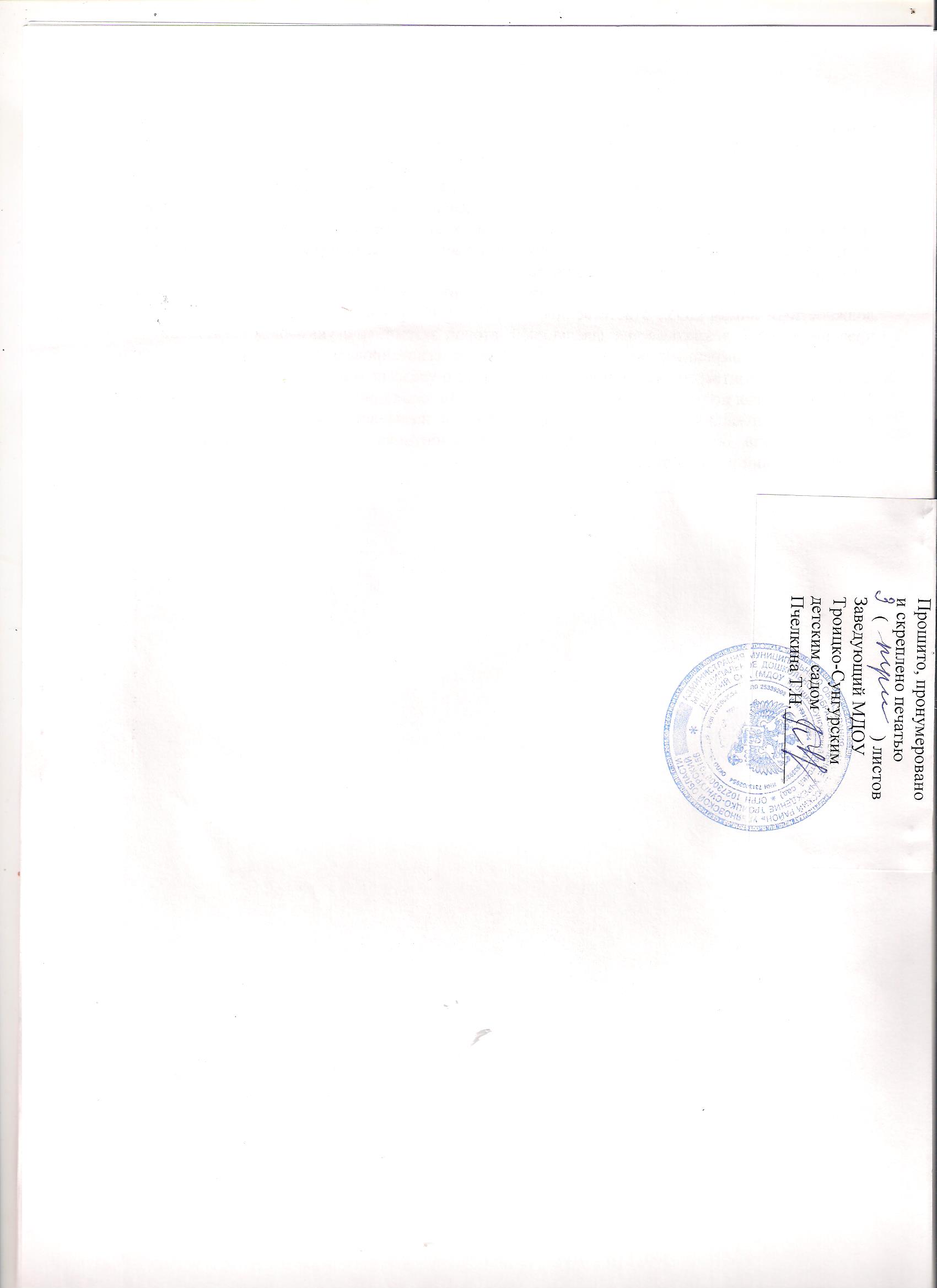 Заведующей МДОУ Троицко-Сунгурского детского сада_________________________________________от_______________________________________ (Ф.И.О., должность, телефон)______________________________________________Регистрационный номер уведомления Дата и время регистрации уведомления Ф.И.О., должность подавшего уведомление Краткое содержание уведомления Количество листов Ф.И.О. регистрирующего уведомление Подпись регистрирующего уведомление Подпись подавшего уведомление Особые отметки 2 3 4 5 6 7 8 9 10 